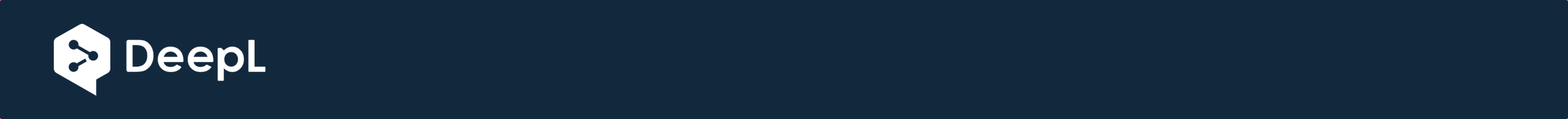 LE SYSTÈME ÉDUCATIF AU GHANALe système scolaire du Ghana est calqué sur le système britannique, mais il a subi de nombreux changements au cours des 60 dernières années. Avant 1974, par exemple, le système était structuré en six années d'enseignement élémentaire et quatre années d'enseignement secondaire. À un moment donné, il est également passé à dix (10) ans d'enseignement élémentaire (six ans de primaire et quatre ans de collège). Après l'école élémentaire, les élèves pouvaient poursuivre leurs études pendant cinq ans dans l'enseignement secondaire ou suivre un enseignement technique professionnel. Ceux qui suivaient cinq ans d'enseignement secondaire pouvaient ensuite suivre un programme universitaire préparatoire de niveau avancé (A-level) équivalent à deux ans au Royaume-Uni avant de s'inscrire à des programmes de premier cycle de trois ans (10+5+2+3).Actuellement, le système est divisé en deux années de maternelle, six années de primaire, trois années de collège (appelées conjointement "éducation de base"), suivies de trois années de lycée et de quatre années de programmes universitaires (2+6+3+3+4). L'éducation de base jusqu'à la neuvième année est obligatoire pour tous les enfants ghanéens, mais l'enseignement secondaire supérieur n'est pas gratuit pour tous ceux qui s'y inscrivent.Au Ghana, l'éducation de base commence à l'âge de 4 ans, lorsque l'enfant est censé s'inscrire à l'école maternelle.L'IMPLICATION DES ORGANISMES RELIGIEUX DANS LE SYSTÈME ÉDUCATIF DU GHANA.L'engagement des missionnaires dans le domaine de l'éducation dans ce qui était alors la Côte d'Or, aujourd'hui le Ghana, remonte à 1828, lorsque l'Église presbytérienne a commencé à gérer des écoles. Ces efforts ont été complétés par les méthodistes et les catholiques romains. Depuis lors, l'église a été à la pointe de l'éducation dans le Ghana actuel.Les missionnaires ont utilisé l'éducation comme un outil pour propager l'évangile. Ils l'ont enseigné de manière plus pratique et plus facile à évangéliser les personnes sachant lire et écrire que les communautés illettrées. Ils ont donc créé des écoles dans toutes les régions du pays pour apprendre aux gens à lire et à écrire afin qu'ils puissent lire et comprendre la Sainte Bible. Les missionnaires ont également mis en place des formationsdes collèges pour former les autochtones à devenir enseignants et pasteurs (catéchistes) dans les écoles. Cela a finalement conduit à l'établissement de collèges de formation dans tout le pays.Les missionnaires qui gèrent des écoles au Ghana sont notamment la Ahmadiyya Muslim Mission, les organisations presbytériennes, méthodistes, anglicanes, A.M.E Zion, catholiques romaines et l'Armée du Salut. Le climat sociopolitique du pays ayant changé avec l'accession du Ghana à l'indépendance, le programme des différentes écoles et instituts de formation a également été modifié afin de préparer les ressources humaines aux besoins de développement du pays.Avec l'accession à l'indépendance en mars 1957, l'éducation des masses fait partie des responsabilités du gouvernement. Les organisations religieuses étant déjà impliquées dans l'éducation du peuple, le gouvernement a jugé prudent de partager ces responsabilités et de ne pas être perçu comme usurpant les frontières de ces organismes religieux. Le gouvernement a donc pris en charge toutes les écoles du pays, au fur et à mesure que les politiques en matière d'éducation changeaient, mais il a permis aux organismes religieux d'apporter leur aide en gérant l'administration des écoles. Il faut souligner que les écoles créées par le gouvernement après l'indépendance sont administrées par les assemblées de district et les assemblées municipales dans leur juridiction. Le gouvernement central a le contrôle absolu de toutes les écoles du Ghana. Ainsi, le gouvernement est devenu responsable de la fourniture de la logistique, de la mise en place des infrastructures, du paiement des salaires des enseignants, de la supervision, de la conception et de la mise en œuvre des politiques et des programmes, de la conception des programmes d'études et de la formation et de l'affectation du personnel. Ceci afin d'assurer une éducation uniforme pour tous les enfants du pays.Actuellement, tous les enseignants des écoles du Ghana (qu'ils soient missionnaires ou non) sont payés par le gouvernement. La rémunération des enseignants est basée sur la qualification, l'expérience et le grade de l'enseignant.DES PROGRAMMES DE FORMATION :Selon la pratique de la FIMEM, un nouveau mouvement qui démarre dans un pays a besoin d'un ancien mouvement d'un autre pays pour l'aider à s'organiser et à se former et pour être introduit dans la FIMEM. C'est pourquoi le mouvement Freinet suédois a pris en charge cette tâche pour le mouvement du Ghana.Le mouvement Freinet ghanéen est donc sous la formation et la direction du mouvement Freinet en Suède. Jusqu'à présent, le mouvement en Suède a fait don d'un projecteur d'écran, de livres surPédagogie Freinet, trois ordinateurs programmés et des livres d'histoires en anglais au mouvement au Ghana. Ils ont également décidé de payer le coût total (vol, hébergement et nourriture) de deux membres du mouvement Freinet au Ghana pour participer à la Ridef 2018, qui n'a pas pu se concrétiser en raison de difficultés d'obtention de visa. Le Mouvement Freinet suédois a invité trois membres du Ghana en Suède pendant vingt jours pour une formation et une collaboration plus poussée. L'équipe de visiteurs a visité quatre écoles Freinet en Suède pour avoir une observation et une expérience de première main sur la pédagogie Freinet.De retour au Ghana, l'équipe a organisé deux sessions de formation pour ses membres. La première a eu lieu à l'école primaire Potsin DA et l'autre à l'école méthodiste A/C JHS à Winneba.*PROGRAMME SCOLAIRE AFGHANLes matières enseignées dans les écoles ghanéennes sont les mêmes sur toute l'étendue du pays.Le programme scolaire de base est le même dans toutes les écoles. Les élèves apprennent la langue anglaise, les mathématiques, les sciences, les arts créatifs, l'éducation physique, l'éducation morale et les technologies de l'information et de la communication.Au niveau primaire, les professeurs de classe sont responsables de l'enseignement de toutes les matières à leurs élèves dans la classe. Ainsi, chaque professeur de classe enseigne toutes les matières. La situation est différente au niveau de l'école secondaire de premier cycle. Les enseignants se voient attribuer des matières qu'ils ont spécialisées dans l'enseignement.Des périodes sont également prévues dans le calendrier scolaire pour chaque matière. Ainsi, les enseignants enseignent leurs différentes matières dans chaque classe au fur et à mesure que leurs périodes sont dues.ÉCOLENOMLES MATIÈRES ENSEIGNÉESDISTRICTN° DE TÉLÉPHONEPOTSIN DA PRIMAIRELINDA QUAYEMILLICENT ABAIDOOAPPIAH ONWONA- AGYEMANGFRED ERICK OPPEYEVELYN SAKYIWA KUSIDORIS ARHINANGLAIS, SCIENCES MATHÉMATIQUESL'ÉDUCATION MORALEL'ÉDUCATION PHYSIQUELES ARTS CRÉATIFS DES TIC*(matières de l'école primaire)GOMOA EST054654772802457126450242109854024659397805417879420246619596METHODIST A/C JHSSELMA ABBANESTHER OSSEIPRINCIPALHOMEEFFUTU MUNICIPAL02449621300540699841ESTHERÉCONOMIEWILSONÉTUDES SOCIALES0263291868THEOPHILUSB. MENSAH0541240196BERNARDFRANÇAIS0208154783ADAMSSCIENCE0243859912JOHN MENSAHARTDOREENMATHÉMATIQUESASHONGAJUMAKO BROFOYEDUR DA BASICTHOMPSON OWUSUÉTUDES SOCIALESAJUMAKO/ENYAN ESSIAM0503769929NOUVELLE ÉCOLE DE BASE WINNEBA MAJOYCE ODUROEMMANUEL SETH PANWUMPRINCIPAL ANGLAIS ICTDISTRICT DE WINNEBA02020208940242830169LINDA ANNORUNIPRA SOUTH JHSGRACE ABEDUFAUSTINA ESHUNMATHÉMATIQUESARTS CRÉATIFSEFFUTU MINICIPAL02405643900244091145MENSAH RUTHANGLAISA.M.E ZION BASICQUARTIER D'ÉTIQUETTESÉTUDES SOCIALESEFFUTU MUNICIPALESTHER ARMAHJULIANA BOTWEL'ÉDUCATION MORALENSUAEM DA BASICERIC GYASIVIDA ARTHURENSEIGNANTS DE CLASSEGOMOA CENTRAL02499725150244621756